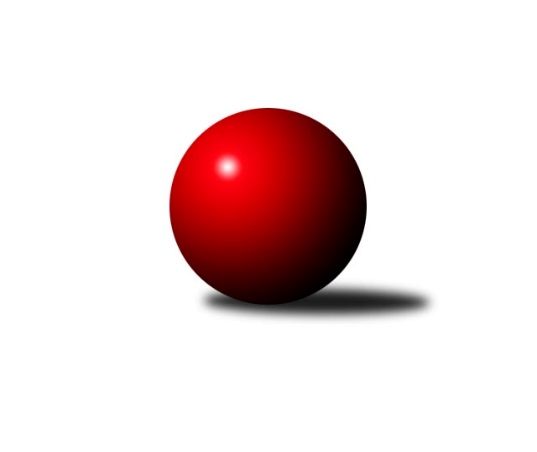 Č.17Ročník 2013/2014	22.2.2014Nejlepšího výkonu v tomto kole: 3599 dosáhlo družstvo: SKK  Náchod1. KLM 2013/2014Výsledky 17. kolaSouhrnný přehled výsledků:TJ Sokol KARE Luhačovice˝A˝	- TJ Valašské Meziříčí	6:2	3588:3493	13.5:10.5	22.2.SKK Rokycany	- TJ Sokol Husovice	7:1	3554:3519	13.0:11.0	22.2.TJ Centropen Dačice	- KK Slavoj Praha	6:2	3384:3305	14.0:10.0	22.2.TJ Třebíč	- KK Moravská Slávia Brno ˝A˝	7:1	3374:3251	16.5:7.5	22.2.TJ Sokol Kolín 	- TJ Spartak Přerov˝A˝	7:1	3435:3260	15.0:9.0	22.2.SKK  Náchod	- TJ Jiskra Kovářská	5:3	3599:3506	13.0:11.0	22.2.Tabulka družstev:	1.	TJ Sokol Husovice	17	11	1	5	86.5 : 49.5 	232.0 : 176.0 	 3459	23	2.	TJ Sokol KARE Luhačovice˝A˝	17	11	1	5	81.0 : 55.0 	227.5 : 180.5 	 3434	23	3.	SKK Rokycany	17	10	1	6	85.5 : 50.5 	234.5 : 173.5 	 3409	21	4.	SKK  Náchod	17	9	3	5	76.5 : 59.5 	221.0 : 187.0 	 3427	21	5.	TJ Sokol Kolín	17	10	0	7	77.0 : 59.0 	209.5 : 198.5 	 3378	20	6.	KK Moravská Slávia Brno ˝A˝	17	10	0	7	70.0 : 66.0 	204.5 : 203.5 	 3361	20	7.	KK Slavoj Praha	17	9	1	7	76.0 : 60.0 	210.5 : 197.5 	 3440	19	8.	TJ Valašské Meziříčí	17	8	1	8	62.5 : 73.5 	196.0 : 212.0 	 3411	17	9.	TJ Jiskra Kovářská	17	7	0	10	60.0 : 76.0 	186.5 : 221.5 	 3368	14	10.	TJ Centropen Dačice	17	5	1	11	55.0 : 81.0 	192.0 : 216.0 	 3329	11	11.	TJ Třebíč	17	5	1	11	54.5 : 81.5 	178.5 : 229.5 	 3344	11	12.	TJ Spartak Přerov˝A˝	17	2	0	15	31.5 : 104.5 	155.5 : 252.5 	 3358	4Podrobné výsledky kola:	 TJ Sokol KARE Luhačovice˝A˝	3588	6:2	3493	TJ Valašské Meziříčí	Michal Markus	155 	 159 	 173 	163	650 	 4:0 	 570 	 128	133 	 151	158	David Volek *1	Jiří Staněk	138 	 136 	 137 	128	539 	 0:4 	 620 	 149	157 	 155	159	Radim Metelka	Rostislav Gorecký	170 	 152 	 171 	153	646 	 4:0 	 530 	 124	135 	 141	130	Dalibor Jandík	Jiří Kudláček	142 	 139 	 136 	141	558 	 1:3 	 614 	 156	137 	 169	152	Vlastimil Bělíček	Jiří Mrlík	153 	 149 	 143 	178	623 	 2.5:1.5 	 593 	 153	148 	 149	143	Dalibor Tuček	Pavel Kubálek *2	123 	 150 	 150 	149	572 	 2:2 	 566 	 132	155 	 141	138	Tomáš Cabákrozhodčí: střídání: *1 od 52. hodu Vladimír Výrek, *2 od 31. hodu Radek PoláchNejlepší výkon utkání: 650 - Michal Markus	 SKK Rokycany	3554	7:1	3519	TJ Sokol Husovice	Ladislav Urban	131 	 149 	 154 	150	584 	 2:2 	 575 	 140	145 	 159	131	Zdeněk Vymazal	Štěpán Šreiber	158 	 142 	 161 	138	599 	 2:2 	 590 	 133	150 	 140	167	Libor Škoula	Michal Pytlík	159 	 135 	 129 	167	590 	 2:2 	 573 	 131	155 	 151	136	Dušan Ryba	Jan Endršt	154 	 145 	 122 	145	566 	 1:3 	 638 	 152	169 	 162	155	Jiří Axman ml. ml.	Pavel Honsa	159 	 144 	 143 	137	583 	 4:0 	 542 	 128	142 	 141	131	Jiří Radil	Vojtěch Špelina	147 	 156 	 174 	155	632 	 2:2 	 601 	 148	144 	 149	160	Michal Šimekrozhodčí: Nejlepší výkon utkání: 638 - Jiří Axman ml. ml.	 TJ Centropen Dačice	3384	6:2	3305	KK Slavoj Praha	Petr Žahourek	154 	 140 	 134 	146	574 	 3:1 	 518 	 131	150 	 123	114	Petr Pavlík	Milan Kabelka	129 	 149 	 129 	163	570 	 1:3 	 584 	 144	160 	 143	137	Zdeněk Gartus	Pavel Kabelka *1	122 	 133 	 136 	101	492 	 1:3 	 558 	 144	139 	 135	140	Evžen Valtr	Jiří Malínek	141 	 145 	 148 	144	578 	 3:1 	 553 	 135	153 	 133	132	Jiří Bartoníček	Karel Novák	141 	 132 	 145 	137	555 	 2:2 	 532 	 146	122 	 121	143	Stanislav Březina *2	Milan Blecha	139 	 164 	 148 	164	615 	 4:0 	 560 	 134	145 	 137	144	Anton Stašákrozhodčí: střídání: *1 od 61. hodu Tomáš Bártů, *2 od 75. hodu Martin Kozel st.Nejlepší výkon utkání: 615 - Milan Blecha	 TJ Třebíč	3374	7:1	3251	KK Moravská Slávia Brno ˝A˝	Jiří Mikoláš	157 	 146 	 142 	144	589 	 4:0 	 491 	 126	119 	 108	138	Štěpán Večerka	Robert Pevný	116 	 148 	 151 	154	569 	 2:2 	 558 	 117	135 	 168	138	Michal Kellner	Jan Dobeš	150 	 137 	 141 	144	572 	 4:0 	 530 	 126	130 	 135	139	Pavel Palian	Martin Myška	145 	 118 	 135 	124	522 	 0.5:3.5 	 588 	 145	154 	 143	146	Petr Mika	Mojmír Novotný	138 	 145 	 143 	126	552 	 3:1 	 529 	 130	128 	 138	133	Pavel Antoš	Kamil Nestrojil	165 	 133 	 136 	136	570 	 3:1 	 555 	 163	134 	 123	135	Milan Klikarozhodčí: Nejlepší výkon utkání: 589 - Jiří Mikoláš	 TJ Sokol Kolín 	3435	7:1	3260	TJ Spartak Přerov˝A˝	Jaroslav Šatník	135 	 148 	 123 	134	540 	 1:3 	 559 	 144	137 	 139	139	Petr Pavelka ml	Filip Dejda	152 	 137 	 160 	147	596 	 3:1 	 563 	 144	146 	 128	145	Jakub Pleban	Martin Švorba	132 	 146 	 147 	150	575 	 2:2 	 556 	 139	137 	 124	156	Martin Sitta	Jindřich Lauer	160 	 146 	 133 	131	570 	 3:1 	 499 	 122	130 	 113	134	Milan Kanda	Jan Pelák	131 	 152 	 151 	149	583 	 3:1 	 531 	 139	134 	 121	137	Ondřej Topič	Roman Weiss	150 	 134 	 140 	147	571 	 3:1 	 552 	 148	119 	 158	127	Václav Mazurrozhodčí: Nejlepší výkon utkání: 596 - Filip Dejda	 SKK  Náchod	3599	5:3	3506	TJ Jiskra Kovářská	Daniel Neumann	157 	 151 	 155 	170	633 	 3:1 	 562 	 130	155 	 132	145	David Junek	Roman Straka	142 	 150 	 150 	132	574 	 3.5:0.5 	 539 	 125	136 	 146	132	Petr Dvořák	Martin Kovář	166 	 137 	 158 	175	636 	 3:1 	 563 	 152	144 	 137	130	Michal Dvořák	Ladislav Beránek	141 	 138 	 163 	140	582 	 1:3 	 596 	 150	138 	 163	145	Vlastimil Zeman ml. ml.	Zdeněk Říha	138 	 150 	 146 	154	588 	 1:3 	 647 	 168	148 	 164	167	Lukáš Doubrava	Jiří Hetych ml.	140 	 138 	 168 	140	586 	 1.5:2.5 	 599 	 166	138 	 145	150	Martin Pejčochrozhodčí: Nejlepší výkon utkání: 647 - Lukáš DoubravaPořadí jednotlivců:	jméno hráče	družstvo	celkem	plné	dorážka	chyby	poměr kuž.	Maximum	1.	Zdeněk Gartus 	KK Slavoj Praha	609.76	392.3	217.5	0.8	10/10	(684)	2.	Filip Dejda 	TJ Sokol Kolín 	592.63	390.4	202.2	1.3	9/9	(631)	3.	Rostislav Gorecký 	TJ Sokol KARE Luhačovice˝A˝	592.19	387.3	204.9	1.8	9/9	(646)	4.	Radim Metelka 	TJ Valašské Meziříčí	590.40	382.7	207.7	1.3	10/10	(635)	5.	Zdeněk Vymazal 	TJ Sokol Husovice	589.89	379.9	210.0	0.7	10/10	(646)	6.	Vlastimil Bělíček 	TJ Valašské Meziříčí	589.10	374.6	214.5	1.3	10/10	(626)	7.	Michal Markus 	TJ Sokol KARE Luhačovice˝A˝	588.10	387.3	200.8	1.1	9/9	(655)	8.	Martin Švorba 	TJ Sokol Kolín 	587.30	379.8	207.5	1.8	7/9	(618)	9.	Pavel Honsa 	SKK Rokycany	587.20	380.4	206.8	1.2	8/9	(634)	10.	Jiří Mrlík 	TJ Sokol KARE Luhačovice˝A˝	585.69	380.3	205.4	2.8	9/9	(623)	11.	Jiří Axman ml.  ml.	TJ Sokol Husovice	584.30	379.9	204.4	1.8	10/10	(638)	12.	Roman Straka 	SKK  Náchod	583.68	378.3	205.4	1.4	9/9	(649)	13.	Petr Mika 	KK Moravská Slávia Brno ˝A˝	580.38	375.2	205.2	2.0	10/10	(629)	14.	Libor Škoula 	TJ Sokol Husovice	579.08	375.5	203.6	1.6	8/10	(597)	15.	Roman Weiss 	TJ Sokol Kolín 	577.41	376.9	200.5	2.0	9/9	(606)	16.	Petr Pavlík 	KK Slavoj Praha	576.78	374.5	202.3	1.9	8/10	(610)	17.	Jiří Bartoníček 	KK Slavoj Praha	575.81	373.1	202.7	1.1	7/10	(603)	18.	David Junek 	TJ Jiskra Kovářská	575.66	371.1	204.5	2.0	10/10	(616)	19.	Michal Šimek 	TJ Sokol Husovice	575.53	374.8	200.8	2.5	10/10	(620)	20.	Martin Kovář 	SKK  Náchod	575.51	372.7	202.8	1.2	9/9	(636)	21.	Václav Mazur 	TJ Spartak Přerov˝A˝	575.26	380.4	194.8	2.0	10/10	(627)	22.	Kamil Nestrojil 	TJ Třebíč	575.15	375.5	199.6	2.2	8/9	(612)	23.	Zdeněk Říha 	SKK  Náchod	574.04	373.8	200.2	2.4	7/9	(627)	24.	Vojtěch Špelina 	SKK Rokycany	573.60	376.1	197.5	2.3	9/9	(647)	25.	Vlastimil Zeman ml.  ml.	TJ Jiskra Kovářská	573.22	371.9	201.3	1.7	9/10	(605)	26.	Lukáš Doubrava 	TJ Jiskra Kovářská	572.95	373.7	199.3	1.8	10/10	(647)	27.	Dušan Ryba 	TJ Sokol Husovice	572.92	372.6	200.3	2.2	9/10	(602)	28.	Stanislav Březina 	KK Slavoj Praha	572.51	368.3	204.2	2.0	9/10	(611)	29.	Michal Pytlík 	SKK Rokycany	571.68	368.4	203.3	1.5	9/9	(610)	30.	Robert Pevný 	TJ Třebíč	571.43	377.7	193.8	1.2	9/9	(648)	31.	Milan Kabelka 	TJ Centropen Dačice	571.37	373.6	197.8	2.1	9/9	(624)	32.	Milan Klika 	KK Moravská Slávia Brno ˝A˝	571.28	368.9	202.3	1.7	9/10	(597)	33.	Anton Stašák 	KK Slavoj Praha	570.58	376.6	194.0	1.7	9/10	(621)	34.	Petr Holý 	SKK  Náchod	569.83	366.2	203.7	1.4	8/9	(619)	35.	Jan Endršt 	SKK Rokycany	569.63	369.1	200.5	2.0	9/9	(636)	36.	Jiří Hetych  ml.	SKK  Náchod	569.35	380.6	188.8	3.0	8/9	(638)	37.	Ladislav Urban 	SKK Rokycany	567.88	368.1	199.7	2.3	7/9	(626)	38.	Martin Pejčoch 	TJ Jiskra Kovářská	567.71	377.1	190.6	1.8	10/10	(612)	39.	Daniel Neumann 	SKK  Náchod	566.97	375.3	191.7	2.2	8/9	(645)	40.	Jiří Radil 	TJ Sokol Husovice	566.38	369.0	197.4	2.0	9/10	(627)	41.	Petr Dobeš  ml.	TJ Třebíč	565.88	375.8	190.1	2.7	9/9	(607)	42.	Radek Polách 	TJ Sokol KARE Luhačovice˝A˝	564.79	376.1	188.7	2.6	8/9	(616)	43.	Jiří Malínek 	TJ Centropen Dačice	564.34	369.5	194.8	3.7	8/9	(600)	44.	Martin Kozel  st.	KK Slavoj Praha	563.50	366.5	197.0	1.9	8/10	(596)	45.	Dalibor Tuček 	TJ Valašské Meziříčí	563.48	366.3	197.2	1.9	8/10	(605)	46.	Michal Kellner 	KK Moravská Slávia Brno ˝A˝	563.48	366.4	197.1	2.0	8/10	(655)	47.	Milan Blecha 	TJ Centropen Dačice	563.11	368.6	194.5	1.5	9/9	(615)	48.	Jiří Staněk 	TJ Sokol KARE Luhačovice˝A˝	558.31	366.7	191.6	3.2	9/9	(592)	49.	Tomáš Cabák 	TJ Valašské Meziříčí	558.27	370.6	187.6	3.5	8/10	(621)	50.	Ondřej Topič 	TJ Spartak Přerov˝A˝	558.09	373.1	185.0	3.0	10/10	(590)	51.	Dalibor Jandík 	TJ Valašské Meziříčí	557.20	365.7	191.5	3.5	9/10	(593)	52.	Jan Pelák 	TJ Sokol Kolín 	556.92	372.9	184.0	2.7	8/9	(593)	53.	Petr Žahourek 	TJ Centropen Dačice	556.88	365.7	191.2	4.9	6/9	(595)	54.	Vlastimil Zeman st. 	TJ Jiskra Kovářská	556.77	367.0	189.7	3.4	7/10	(592)	55.	Jakub Pleban 	TJ Spartak Přerov˝A˝	555.70	363.9	191.8	2.9	10/10	(607)	56.	Zdeněk Vránek 	KK Moravská Slávia Brno ˝A˝	555.31	372.5	182.8	4.0	7/10	(640)	57.	Petr Pavelka ml 	TJ Spartak Přerov˝A˝	554.79	365.5	189.3	3.6	10/10	(597)	58.	Václav Rypel 	TJ Třebíč	550.66	365.5	185.2	2.9	8/9	(587)	59.	Václav Zajíc 	TJ Centropen Dačice	550.58	361.6	189.0	2.9	6/9	(576)	60.	Pavel Antoš 	KK Moravská Slávia Brno ˝A˝	549.17	368.0	181.2	4.3	10/10	(632)	61.	Pavel Palian 	KK Moravská Slávia Brno ˝A˝	548.68	363.4	185.3	3.2	7/10	(666)	62.	Petr Března 	TJ Třebíč	547.63	366.7	181.0	2.8	7/9	(606)	63.	Jiří Němec 	TJ Sokol Kolín 	547.13	369.3	177.9	3.3	6/9	(586)	64.	Jaroslav Šatník 	TJ Sokol Kolín 	544.92	356.7	188.3	3.7	9/9	(583)		Martin Sitta 	TJ Spartak Přerov˝A˝	599.42	377.2	222.3	0.8	4/10	(661)		Miroslav Milan 	KK Moravská Slávia Brno ˝A˝	580.60	380.4	200.2	3.4	3/10	(651)		Pavel Kubálek 	TJ Sokol KARE Luhačovice˝A˝	580.54	375.1	205.5	2.3	3/9	(647)		Jiří Hendrych 	TJ Spartak Přerov˝A˝	578.75	374.0	204.8	2.2	4/10	(635)		Miroslav Jemelík 	TJ Třebíč	575.00	382.0	193.0	1.0	1/9	(575)		Roman Goldemund 	TJ Spartak Přerov˝A˝	569.22	378.0	191.2	2.3	3/10	(599)		Milan Krejčí 	KK Moravská Slávia Brno ˝A˝	568.00	372.5	195.5	4.0	2/10	(594)		Jiří Mikoláš 	TJ Třebíč	561.67	366.4	195.3	2.3	3/9	(603)		Martin Maršálek 	SKK Rokycany	561.50	382.0	179.5	4.5	2/9	(591)		Martin Fűrst 	SKK Rokycany	559.83	373.5	186.3	1.8	4/9	(637)		Pavel Vymazal 	TJ Sokol Husovice	559.33	370.0	189.3	2.0	3/10	(577)		David Volek 	TJ Valašské Meziříčí	557.90	373.9	184.0	3.0	6/10	(595)		Vladimír Výrek 	TJ Valašské Meziříčí	557.63	372.9	184.7	2.3	6/10	(642)		Štěpán Večerka 	KK Moravská Slávia Brno ˝A˝	557.50	364.6	192.9	2.0	5/10	(650)		Ladislav Beránek 	SKK  Náchod	557.15	371.8	185.4	3.0	4/9	(614)		Jiří Kudláček 	TJ Sokol KARE Luhačovice˝A˝	555.81	380.1	175.8	6.0	4/9	(581)		Evžen Valtr 	KK Slavoj Praha	551.44	361.7	189.7	3.5	6/10	(589)		Jaroslav Krejčí 	TJ Spartak Přerov˝A˝	551.00	357.0	194.0	7.0	1/10	(551)		Jan Dobeš 	TJ Třebíč	551.00	367.3	183.8	4.8	2/9	(572)		Petr Dvořák 	TJ Jiskra Kovářská	549.75	366.8	183.0	5.8	4/10	(602)		Petr Vojtíšek 	TJ Centropen Dačice	549.50	373.5	176.0	4.0	1/9	(567)		Vladimír Mánek 	TJ Spartak Přerov˝A˝	549.00	369.3	179.7	4.0	3/10	(558)		Štěpán Šreiber 	SKK Rokycany	548.83	365.2	183.7	3.5	4/9	(599)		Viktor Jeřábek 	TJ Centropen Dačice	548.00	375.0	173.0	4.0	1/9	(548)		Karel Uhlíř 	TJ Třebíč	546.80	368.6	178.2	7.6	5/9	(571)		Pavel Kabelka 	TJ Centropen Dačice	545.30	366.9	178.4	3.6	5/9	(578)		Mojmír Novotný 	TJ Třebíč	544.50	358.5	186.0	2.5	1/9	(552)		Tomáš Bártů 	TJ Centropen Dačice	542.75	364.0	178.8	3.0	4/9	(575)		Zdeněk Enžl 	SKK Rokycany	541.25	359.6	181.6	3.8	4/9	(586)		Michal Dvořák 	TJ Jiskra Kovářská	540.25	364.9	175.4	5.3	4/10	(576)		Milan Hrouda 	TJ Jiskra Kovářská	539.88	367.0	172.9	4.8	2/10	(548)		Karel Novák 	TJ Centropen Dačice	538.00	363.9	174.1	2.7	3/9	(574)		Jindřich Lauer 	TJ Sokol Kolín 	535.20	357.8	177.4	4.4	5/9	(578)		Jiří Divila ml. 	TJ Spartak Přerov˝A˝	533.50	366.0	167.5	5.5	2/10	(542)		Jaroslav Tejml 	TJ Jiskra Kovářská	532.50	355.8	176.8	4.5	4/10	(563)		Milan Kanda 	TJ Spartak Přerov˝A˝	532.20	374.3	157.9	3.8	4/10	(621)		Aleš Zeman 	TJ Třebíč	526.50	355.5	171.0	5.5	2/9	(540)		David Janušík 	TJ Spartak Přerov˝A˝	526.00	376.0	150.0	12.0	1/10	(526)		František Caha 	TJ Třebíč	522.50	336.5	186.0	3.5	2/9	(534)		Martin Myška 	TJ Třebíč	522.50	362.0	160.5	6.0	2/9	(523)		Mojmír Holec 	TJ Centropen Dačice	522.33	358.3	164.0	6.3	3/9	(536)		Petr Vácha 	TJ Spartak Přerov˝A˝	507.00	333.0	174.0	4.0	1/10	(507)Sportovně technické informace:Starty náhradníků:registrační číslo	jméno a příjmení 	datum startu 	družstvo	číslo startu
Hráči dopsaní na soupisku:registrační číslo	jméno a příjmení 	datum startu 	družstvo	Program dalšího kola:18. kolo15.3.2014	so	9:30	TJ Valašské Meziříčí - SKK Rokycany	15.3.2014	so	10:00	KK Moravská Slávia Brno ˝A˝ - TJ Centropen Dačice	15.3.2014	so	10:00	KK Slavoj Praha - TJ Sokol KARE Luhačovice˝A˝	15.3.2014	so	11:00	TJ Jiskra Kovářská - TJ Sokol Kolín 	15.3.2014	so	11:30	TJ Spartak Přerov˝A˝ - TJ Třebíč	15.3.2014	so	15:30	TJ Sokol Husovice - SKK  Náchod	Nejlepší šestka kola - absolutněNejlepší šestka kola - absolutněNejlepší šestka kola - absolutněNejlepší šestka kola - absolutněNejlepší šestka kola - dle průměru kuželenNejlepší šestka kola - dle průměru kuželenNejlepší šestka kola - dle průměru kuželenNejlepší šestka kola - dle průměru kuželenNejlepší šestka kola - dle průměru kuželenPočetJménoNázev týmuVýkonPočetJménoNázev týmuPrůměr (%)Výkon6xMichal MarkusLuhačovice A6506xMichal MarkusLuhačovice A112.396501xLukáš DoubravaJiskra Kovářská6473xRostislav GoreckýLuhačovice A111.76462xRostislav GoreckýLuhačovice A6464xMilan BlechaDačice110.586153xJiří Axman ml. ml.Husovice6383xJiří Axman ml. ml.Husovice110.176382xMartin KovářSKK  Náchod6361xLukáš DoubravaJiskra Kovářská109.456474xDaniel NeumannSKK  Náchod6335xVojtěch ŠpelinaRokycany109.14632